Ć                                                                                                       Warszawa, 25 lipca 2019 r.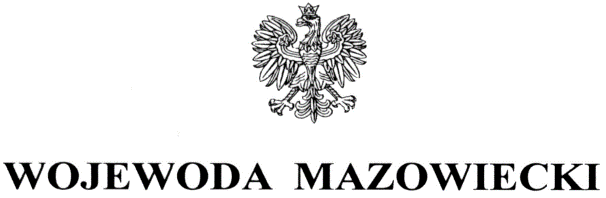     WNP-I.4131.137.2019.AJSRada Miasta Pruszkowaul. Józefa Ignacego Kraszewskiego 14/1605-800 PruszkówRozstrzygnięcie nadzorczeNa podstawie art. 91 ust. 1 ustawy z dnia 8 marca 1990 r. o samorządzie gminnym 
(Dz. U. z 2019 r. poz. 506)stwierdzam nieważnośćuchwały Rady Miasta Pruszkowa z dnia 27 czerwca 2019 r. Nr IX.106.2019 w sprawie wprowadzenia wzoru wniosku o wypłatę dodatku energetycznego w zakresie Załącznika tabelarycznego: rubryka 3, 4, 5 oraz oświadczenia dotyczącego formy płatności w zakresie, 
w jakim nie przewiduje możliwości płatności w kasie obok możliwości płatności na rachunek bankowy, a także oświadczenia dotyczącego osób zamieszkujących w gospodarstwie domowym.  UzasadnienieRada Miasta Pruszkowa w dniu 27 czerwca 2019 r podjęła uchwałę Nr IX.106.2019 
w sprawie wprowadzenia wzoru wniosku o wypłatę dodatku energetycznego. Uchwała została doręczona do organu nadzoru w  dniu 5 lipca 2019 r. Jako podstawę jej podjęcia wskazano 
art. 18 ust. 2 pkt 15 ustawy o samorządzie gminnym oraz art. 5d ust. 2 ustawy z dnia 10 kwietnia 1997 r. Prawo energetyczne (Dz. U. z 2019 r. poz. 755, z późn. zm.), zwanej dalej „P.e.”. Na podstawie art. 5d ust. 2 P.e. rada gminy określa, w drodze uchwały, wzór wniosku o wypłatę dodatku energetycznego. Na mocy art. 5c ust. 1 w związku z art. 3 pkt 13c P.e. odbiorcy wrażliwemu energii elektrycznej przysługuje zryczałtowany dodatek energetyczny, przy czym przez odbiorcę wrażliwego energii elektrycznej rozumie się osobę, której przyznano dodatek mieszkaniowy w rozumieniu art. 2 ust. 1 ustawy z dnia 21 czerwca 2001 r. o dodatkach mieszkaniowych (Dz. U. z 2017 r. poz. 180 oraz z 2018 r. poz. 756, 1540 i 2529), która jest stroną umowy kompleksowej lub umowy sprzedaży energii elektrycznej zawartej 
z przedsiębiorstwem energetycznym i zamieszkuje w miejscu dostarczania energii elektrycznej. Zgodnie z art. 5c ust. 2 – 3 P.e. dodatek energetyczny wynosi rocznie nie więcej niż 30% iloczynu limitu zużycia energii elektrycznej oraz średniej ceny energii elektrycznej 
dla odbiorcy energii elektrycznej w gospodarstwie domowym, ogłaszanej na podstawie art. 23 ust. 2 pkt 18 lit. d P.e., zaś wysokość limitu wynosi:900 kWh w roku kalendarzowym - dla gospodarstwa domowego prowadzonego przez osobę samotną;1250 kWh w roku kalendarzowym - dla gospodarstwa domowego składającego 
się z 2 do 4 osób;1500 kWh w roku kalendarzowym - dla gospodarstwa domowego składającego się z co najmniej 5 osób.Stosownie do art. 5e P.e. dodatek energetyczny wypłaca się odbiorcy wrażliwemu energii elektrycznej do dnia 10 każdego miesiąca z góry, z wyjątkiem miesiąca stycznia, 
w którym dodatek energetyczny wypłaca się do dnia 30 stycznia danego roku. Dodatek energetyczny wynosi miesięcznie 1/12 kwoty rocznej dodatku energetycznego ogłaszanej przez ministra właściwego do spraw energii, na podstawie art. 5c ust. 4 P.e. Należy wskazać, że zgodnie z art. 5f ust. 1 P.e. wypłata dodatku energetycznego jest zadaniem z zakresu administracji rządowej, a dodatek energetyczny wypłacają gminy.Art. 5d ust. 1 P.e. jednoznacznie wskazuje, że dodatek energetyczny przyznaje wójt, burmistrz lub prezydent miasta, w drodze decyzji, na wniosek odbiorcy wrażliwego energii elektrycznej, przy czym do wniosku dołącza się kopię umowy kompleksowej lub umowy sprzedaży energii elektrycznej. Art. 5d ust. 1 P.e. określa również, iż dane osobowe przetwarzane w zakresie niezbędnym do wypłacenia dodatku energetycznego przechowuje się przez okres nie dłuższy niż 5 lat od dnia zaprzestania wypłacania tego dodatku. Ustawa P.e. determinuje zatem zakres danych niezbędnych do wydania decyzji 
o przyznaniu dodatku energetycznego. W świetle przytoczonych przepisów wzór wniosku o wypłatę dodatku energetycznego może obejmować wyłącznie dane niezbędne do wydania decyzji o przyznaniu dodatku energetycznego. W ocenie organu nadzoru zakres danych osobowych objęty treścią uchwalonego wzoru wniosku o wypłatę dodatku energetycznego wykracza poza zakres danych niezbędnych do realizacji celu, dla którego dane są przetwarzane. W przyjętym wzorze wniosku zamieszczone zostały bowiem rubryki obejmujące: pesel wnioskodawcy (rubryka 3), telefon wnioskodawcy (rubryka 4), serię i numer dowodu osobistego wnioskodawcy (rubryka 5) oraz oświadczenie dotyczące osób zamieszkujących w gospodarstwie domowym, w ramach którego przewidziano obowiązek podania danych tychże osób obejmujących: imię i nazwisko, stopień pokrewieństwa i pesel. Zgodnie z art. 6 ust. 1 lit. c i e oraz ust. 3 rozporządzenia Parlamentu Europejskiego i  Rady (UE) 2016/679 z dnia 27 kwietnia 2016 r. w sprawie ochrony osób fizycznych w związku z  przetwarzaniem danych osobowych i w sprawie swobodnego przepływu takich danych oraz uchylenia dyrektywy 95/46/WE (Dz. U. UE. L. z 2016 r. 119.1) przetwarzanie jest zgodne 
z prawem wyłącznie w  przypadkach, gdy - i w takim zakresie, w jakim - spełniony jest 
co najmniej jeden z  poniższych warunków: przetwarzanie jest niezbędne do wypełnienia obowiązku prawnego ciążącego na administratorze lub przetwarzanie jest niezbędne do wykonania zadania realizowanego w interesie publicznym lub w ramach sprawowania władzy publicznej powierzonej administratorowi. Podstawa przetwarzania, o którym mowa 
w ust. 1 lit. c i e, musi być określona: w prawie Unii lub w prawie państwa członkowskiego, któremu podlega administrator. Cel przetwarzania musi być określony w tej podstawie prawnej lub, w  przypadku przetwarzania, o którym mowa w ust. 1 lit. e - musi być ono niezbędne do wykonania zadania realizowanego w interesie publicznym lub w ramach sprawowania władzy publicznej powierzonej administratorowi. Podstawa prawna może zawierać przepisy szczegółowe dostosowujące stosowanie przepisów niniejszego rozporządzenia, w tym: ogólne warunki zgodności z prawem przetwarzania przez administratora; rodzaj danych podlegających przetwarzaniu; osoby, których dane dotyczą; podmioty, którym można ujawnić dane osobowe; cele, w których można je ujawnić; ograniczenia celu; okresy przechowywania; oraz operacje i procedury przetwarzania, w tym środki zapewniające zgodność z prawem i  rzetelność przetwarzania, w tym w innych szczególnych sytuacjach związanych z  przetwarzaniem, o których mowa w rozdziale IX. Prawo Unii lub prawo państwa członkowskiego muszą służyć realizacji celu leżącego w interesie publicznym, oraz być proporcjonalne do wyznaczonego, prawnie uzasadnionego celu.W świetle powyższego należy uznać, że opisany wyżej zakres żądanych danych, które zawarte mają być we wniosku narusza zasadę niezbędności w odniesieniu do wypełnienia obowiązku prawnego ciążącego na administratorze oraz do wykonania zadania realizowanego w interesie publicznym lub w ramach sprawowania władzy publicznej powierzonej administratorowi. Nie można uznać za niezbędne żądania danych dotyczących wnioskodawcy w zakresie numeru pesel, telefonu oraz serii i numeru dowodu osobistego. Ponadto do zrealizowania celu, jakim jest przyznanie dodatku energetycznego w oparciu o art. 5c-5e P.e., niezbędne jest wyłącznie ustalenie liczby osób składających się na gospodarstwo domowe 
(co uczyniono w rubryce 6 wzoru wniosku). W tym stanie rzeczy obowiązek podania danych osobowych członków gospodarstwa domowego - w niniejszej sprawie danych przewidzianych w tabeli zatytułowanej Oświadczenie dotyczące osób zamieszkujących w gospodarstwie domowym - uznać należy za istotnie sprzeczny z zasadą minimalizacji danych osobowych. Zgodnie z art. 5e ust. 1 P.e. dodatek energetyczny wypłaca się odbiorcy wrażliwemu energii elektrycznej do dnia 10 każdego miesiąca z góry, z wyjątkiem miesiąca stycznia, 
w którym dodatek energetyczny wypłaca się do dnia 30 stycznia danego roku. Rada Miasta Pruszkowa w załączniku do uchwały dopuściła realizację świadczenia pieniężnego jedynie 
w formie przelewu bankowego na rachunek bankowy wnioskodawcy albo na rachunek bankowy przedsiębiorcy energetycznego, z którym wnioskodawca posiada zawartą umowę kompleksową lub umowę sprzedaży energii elektrycznej. W ocenie organu nadzoru przedmiotowa regulacja ogranicza prawo wnioskodawcy do wskazania formy wypłaty poprzez pominięcie możliwości wypłaty w kasie. Ponadto przyjęta forma wypłaty wydaje 
się być niezgodna z art. 5e ust. 1 P.e. Przywołany przepis przesądza o tym, że dodatek energetyczny jest wypłacany wyłącznie odbiorcy wrażliwemu energii elektrycznej, tym samym wydaje się wątpliwa możliwość wypłacenia dodatku energetycznego bezpośrednio przedsiębiorcy energetycznemu. Zdaniem organu nadzoru w niniejszej sprawie nie znajduje uzasadnienia rozwiązanie, które jest wykorzystywane w sprawach dodatków mieszkaniowych z uwagi na odrębny zakres regulacji. Okoliczność, że kwestionowana uchwała stanowi akt prawa miejscowego, i w konsekwencji normatywny akt wykonawczy, oznacza że Rada Miasta Pruszkowa, uchwalając przedmiotową uchwałę, nie może wykraczać poza granice upoważnienia określone w art. 5c- 5e P.e. Z treści art. 94 Konstytucji RP wynika bowiem, że każdy akt prawa miejscowego ma charakter wykonawczy w  stosunku do ustaw, a jako taki winien on być oparty na ustawie upoważniającej i nie przekraczać zakresu upoważnienia. Zamieszczenie 
w treści uchwały obowiązków nieznajdujących uzasadnienia prawnego oraz norm istotnie naruszających przepisy prawa powoduje konieczność stwierdzenia nieważności uchwały 
w części określonej w petitum rozstrzygnięcia. Na niniejsze rozstrzygnięcie nadzorcze Miastu przysługuje skarga do Wojewódzkiego Sądu Administracyjnego w Warszawie w terminie 30 dni od daty jego doręczenia, wnoszona 
za pośrednictwem organu, który skarżone orzeczenie wydał.Informuję, że rozstrzygnięcie nadzorcze wstrzymuje wykonanie uchwały z mocy prawa, w zakresie objętym orzeczeniem, z dniem jego doręczenia. 